ANEXA Nr. 3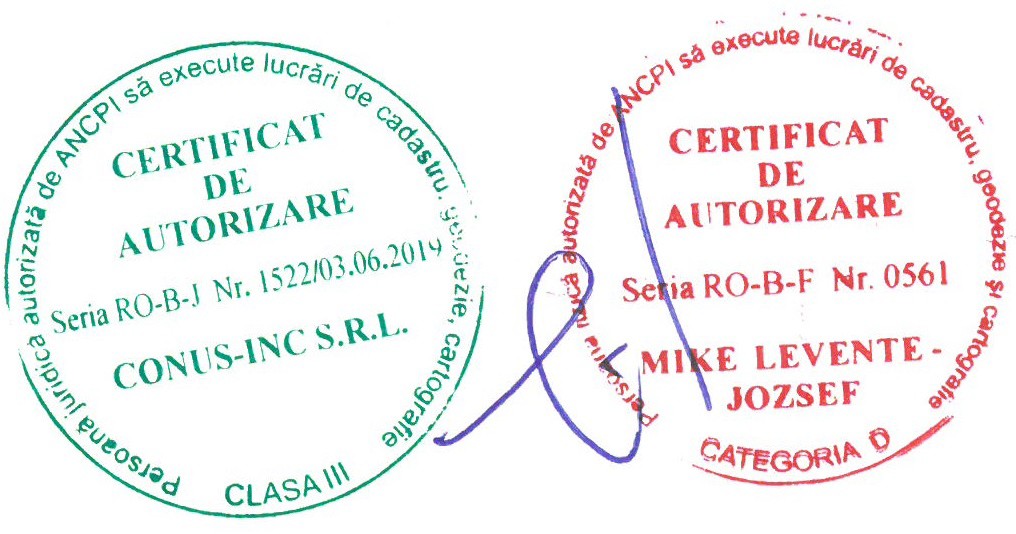 OPISUL ALFABETIC AL TITULARILOR DREPTURILOR REALE DE PROPRIETATE, AL POSESORILOR ȘI AL ALTOR DEȚINĂTORIJudețul HARGHITA UAT DealuNr. crt.Nume / denumire deţinătorData naşterii/ CUIIdentificatorPlanşaSector cadastralAdresa imobiluluiSuprafaţa în proprietate (mp)Suprafaţa în posesie (mp)Observaţii deţinător1AMBRUS ERZSÉBET26331109Extravilan, Loc. Fâncel, UAT. Dealu, Jud. Harghita; (Tarla: 118, Parcela: 364)2267Lipsa CNP.1AMBRUS ERZSÉBET27361109Extravilan, Loc. Fâncel, UAT. Dealu, Jud. Harghita; (Tarla: 118, Parcela: 449)2148Lipsa CNP.2AMBRUS ERZSÉBET26791109Extravilan, Loc. Fâncel, UAT. Dealu, Jud. Harghita; (Tarla: 118, Parcela: 428)1400Lipsa CNP.2AMBRUS ERZSÉBET27121109Extravilan, Loc. Fâncel, UAT. Dealu, Jud. Harghita; (Tarla: 118, Parcela: 525)2715Lipsa CNP.3BALAZS IMRE26301109Extravilan, Loc. Fâncel, UAT. Dealu, Jud. Harghita; (Tarla: 118, Parcela: 361)2250Lipsa CNP.3BALAZS IMRE26401109Intravilan, Loc. Fâncel, UAT. Dealu, Jud. Harghita; (Tarla: 118, Parcela: 384)356Lipsa CNP.3BALAZS IMRE26511109Extravilan, Loc. Fâncel, UAT. Dealu, Jud. Harghita; (Tarla: 118, Parcela: 398)4052Lipsa CNP.4BALÁZS SZILVESZTER26301109Extravilan, Loc. Fâncel, UAT. Dealu, Jud. Harghita; (Tarla: 118, Parcela: 361)2250Lipsa CNP.4BALÁZS SZILVESZTER26401109Intravilan, Loc. Fâncel, UAT. Dealu, Jud. Harghita; (Tarla: 118, Parcela: 384)356Lipsa CNP.4BALÁZS SZILVESZTER26511109Extravilan, Loc. Fâncel, UAT. Dealu, Jud. Harghita; (Tarla: 118, Parcela: 398)4052Lipsa CNP.5BÁLINT ÁRPÁD26521109Extravilan, Loc. Fâncel, UAT. Dealu, Jud. Harghita; (Tarla: 118, Parcela: 399)7050Lipsa CNP.5BÁLINT ÁRPÁD26841109Extravilan, Loc. Fâncel, UAT. Dealu, Jud. Harghita; (Tarla: 118, Parcela: 433)2500Lipsa CNP.5BÁLINT ÁRPÁD27351109Extravilan, Loc. Fâncel, UAT. Dealu, Jud. Harghita; (Tarla: 118, Parcela: 490)7443Lipsa CNP.6BÁLINT ÁRPÁD27001109Intravilan, Loc. Fâncel, UAT. Dealu, Jud. Harghita; (Tarla: 118, Parcela: 475)1264Lipsa CNP.6BÁLINT ÁRPÁD27021109Extravilan, Loc. Fâncel, UAT. Dealu, Jud. Harghita; (Tarla: 118, Parcela: 9-445; Tarla: 106, Parcela: 445)1075Lipsa CNP.7BARICZ ISTVAN27011109Extravilan, Loc. Fâncel, UAT. Dealu, Jud. Harghita; (Tarla: 118, Parcela: 446; Tarla: 106, Parcela: 446)4126Lipsa CNP.7BARICZ ISTVAN27141109Extravilan, Loc. Fâncel, UAT. Dealu, Jud. Harghita; (Tarla: 118, Parcela: 523)1435Lipsa CNP.8BENCZE ANA26611109Extravilan, Loc. Fâncel, UAT. Dealu, Jud. Harghita; (Tarla: 118, Parcela: 369)1324Lipsa CNP.9CSERGEZAN ENDRE07.07.198927031190Intravilan, Loc. Fâncel, UAT. Dealu, Jud. Harghita; (Tarla: 9, Parcela: 481)11239CSERGEZAN ENDRE07.07.198927041109Intravilan, Loc. Fâncel, UAT. Dealu, Jud. Harghita; (Tarla: 10, Parcela: 482)112010FÁBIÁN TERÉZIA27381109Extravilan, Loc. Fâncel, UAT. Dealu, Jud. Harghita; (Tarla: 118, Parcela: 447)4683Lipsa CNP.11FANCSALI ALEXANDRU01.12.193327061109Intravilan, Loc. Fâncel, UAT. Dealu, Jud. Harghita; (Tarla: 118, Parcela: -)411112FANCSALI ALEXANDRU26611109Extravilan, Loc. Fâncel, UAT. Dealu, Jud. Harghita; (Tarla: 118, Parcela: 369)1324Lipsa CNP.Nr. crt.Nume / denumire deţinătorData naşterii/ CUIIdentificatorPlanşaSector cadastralAdresa imobiluluiSuprafaţa în proprietate (mp)Suprafaţa în posesie (mp)Observaţii deţinător13FANCSALI ALEXANDRU26621109Extravilan, Loc. Fâncel, UAT. Dealu, Jud. Harghita; (Tarla: 118, Parcela: 403)8165Lipsa CNP.13FANCSALI ALEXANDRU26811109Extravilan, Loc. Fâncel, UAT. Dealu, Jud. Harghita; (Tarla: 118, Parcela: 430)4400Lipsa CNP.14FANCSALI ANNA26621109Extravilan, Loc. Fâncel, UAT. Dealu, Jud. Harghita; (Tarla: 118, Parcela: 403)8165Lipsa CNP.14FANCSALI ANNA26811109Extravilan, Loc. Fâncel, UAT. Dealu, Jud. Harghita; (Tarla: 118, Parcela: 430)4400Lipsa CNP.15FANCSALI IOLAN26611109Extravilan, Loc. Fâncel, UAT. Dealu, Jud. Harghita; (Tarla: 118, Parcela: 369)1324Lipsa CNP.16FANCSALI ISTVÁN27101109Intravilan, Loc. Fâncel, UAT. Dealu, Jud. Harghita; (Tarla: 118, Parcela: 527)2649Lipsa CNP.17FANCSALI LAJOS26361109Intravilan, Loc. Fâncel, UAT. Dealu, Jud. Harghita; (Tarla: 118, Parcela: 367/1; Tarla: 118, Parcela: 368/1)3824Lipsa CNP.17FANCSALI LAJOS26771109Extravilan, Loc. Fâncel, UAT. Dealu, Jud. Harghita; (Tarla: 118, Parcela: 425)2700Lipsa CNP.18FANCSALI LÁSZLÓ26371109Intravilan, Loc. Fâncel, UAT. Dealu, Jud. Harghita; (Tarla: 118, Parcela: 368/2; Tarla: 118, Parcela: 367/2)3824Lipsa CNP.18FANCSALI LÁSZLÓ27161109Extravilan, Loc. Fâncel, UAT. Dealu, Jud. Harghita; (Tarla: 118, Parcela: 521)2405Lipsa CNP.18FANCSALI LÁSZLÓ27401109Extravilan, Loc. Fâncel, UAT. Dealu, Jud. Harghita; (Tarla: 118, Parcela: 443)3087Lipsa CNP.19FANCSALI MARGARETA25.09.193227061109Intravilan, Loc. Fâncel, UAT. Dealu, Jud. Harghita; (Tarla: 118, Parcela: -)4111decedata20FANCSALI B. PÉTER26311109Extravilan, Loc. Fâncel, UAT. Dealu, Jud. Harghita; (Tarla: 118, Parcela: 362)1966Lipsa CNP.20FANCSALI B. PÉTER26831109Extravilan, Loc. Fâncel, UAT. Dealu, Jud. Harghita; (Tarla: 118, Parcela: 432)3500Lipsa CNP.20FANCSALI B. PÉTER27051109Intravilan, Loc. Fâncel, UAT. Dealu, Jud. Harghita; (Tarla: 118, Parcela: 483)1496Lipsa CNP.21GERÁB JULIÁNNA26861109Extravilan, Loc. Fâncel, UAT. Dealu, Jud. Harghita; (Tarla: 118, Parcela: 435)2800Lipsa CNP.21GERÁB JULIÁNNA27321109Extravilan, Loc. Fâncel, UAT. Dealu, Jud. Harghita; (Tarla: 118, Parcela: 487)12000Lipsa CNP.22GEREB DEZIDERIU26681109Extravilan, Loc. Fâncel, UAT. Dealu, Jud. Harghita; (Tarla: 118, Parcela: 409)1173Lipsa CNP.22GEREB DEZIDERIU26781109Extravilan, Loc. Fâncel, UAT. Dealu, Jud. Harghita; (Tarla: 118, Parcela: 427)1400Lipsa CNP.22GEREB DEZIDERIU27171109Extravilan, Loc. Fâncel, UAT. Dealu, Jud. Harghita; (Tarla: 118, Parcela: 520)1050Lipsa CNP.23GEREB JANOS26681109Extravilan, Loc. Fâncel, UAT. Dealu, Jud. Harghita; (Tarla: 118, Parcela: 409)1173Lipsa CNP.23GEREB JANOS26781109Extravilan, Loc. Fâncel, UAT. Dealu, Jud. Harghita; (Tarla: 118, Parcela: 427)1400Lipsa CNP.23GEREB JANOS27171109Extravilan, Loc. Fâncel, UAT. Dealu, Jud. Harghita; (Tarla: 118, Parcela: 520)1050Lipsa CNP.24GERÉB ALBERT JUN.26641109Extravilan, Loc. Fâncel, UAT. Dealu, Jud. Harghita; (Tarla: 118, Parcela: 405)1239Lipsa CNP.24GERÉB ALBERT JUN.26881109Extravilan, Loc. Fâncel, UAT. Dealu, Jud. Harghita; (Tarla: 118, Parcela: 437)10000Lipsa CNP.Nr. crt.Nume / denumire deţinătorData naşterii/ CUIIdentificatorPlanşaSector cadastralAdresa imobiluluiSuprafaţa în proprietate (mp)Suprafaţa în posesie (mp)Observaţii deţinător24GERÉB ALBERT JUN.26931109Extravilan, Loc. Fâncel, UAT. Dealu, Jud. Harghita; (Tarla: 118, Parcela: 452)3476Lipsa CNP.25GERÉB DEZIDERIU27421109Extravilan, Loc. Fâncel, UAT. Dealu, Jud. Harghita; (Tarla: 118, Parcela: 441)2489Lipsa CNP.26GERÉB DOMOKOS26641109Extravilan, Loc. Fâncel, UAT. Dealu, Jud. Harghita; (Tarla: 118, Parcela: 405)1239Lipsa CNP.26GERÉB DOMOKOS26881109Extravilan, Loc. Fâncel, UAT. Dealu, Jud. Harghita; (Tarla: 118, Parcela: 437)10000Lipsa CNP.26GERÉB DOMOKOS26931109Extravilan, Loc. Fâncel, UAT. Dealu, Jud. Harghita; (Tarla: 118, Parcela: 452)3476Lipsa CNP.27GERÉB ERZSEBET26641109Extravilan, Loc. Fâncel, UAT. Dealu, Jud. Harghita; (Tarla: 118, Parcela: 405)1239Lipsa CNP.27GERÉB ERZSEBET26881109Extravilan, Loc. Fâncel, UAT. Dealu, Jud. Harghita; (Tarla: 118, Parcela: 437)10000Lipsa CNP.27GERÉB ERZSEBET26931109Extravilan, Loc. Fâncel, UAT. Dealu, Jud. Harghita; (Tarla: 118, Parcela: 452)3476Lipsa CNP.28GERÉB ISTVÁN26641109Extravilan, Loc. Fâncel, UAT. Dealu, Jud. Harghita; (Tarla: 118, Parcela: 405)1239Lipsa CNP.28GERÉB ISTVÁN26881109Extravilan, Loc. Fâncel, UAT. Dealu, Jud. Harghita; (Tarla: 118, Parcela: 437)10000Lipsa CNP.28GERÉB ISTVÁN26931109Extravilan, Loc. Fâncel, UAT. Dealu, Jud. Harghita; (Tarla: 118, Parcela: 452)3476Lipsa CNP.29GERÉB JANOS27421109Extravilan, Loc. Fâncel, UAT. Dealu, Jud. Harghita; (Tarla: 118, Parcela: 441)2489Lipsa CNP.30GERÉB PÉTER26641109Extravilan, Loc. Fâncel, UAT. Dealu, Jud. Harghita; (Tarla: 118, Parcela: 405)1239Lipsa CNP.30GERÉB PÉTER26881109Extravilan, Loc. Fâncel, UAT. Dealu, Jud. Harghita; (Tarla: 118, Parcela: 437)10000Lipsa CNP.30GERÉB PÉTER26931109Extravilan, Loc. Fâncel, UAT. Dealu, Jud. Harghita; (Tarla: 118, Parcela: 452)3476Lipsa CNP.31GERÉB ROZÁLIA26871109Extravilan, Loc. Fâncel, UAT. Dealu, Jud. Harghita; (Tarla: 118, Parcela: 436)2800Lipsa CNP.31GERÉB ROZÁLIA26971109Extravilan, Loc. Fâncel, UAT. Dealu, Jud. Harghita; (Tarla: 118, Parcela: 456/1; Tarla: 118, Parcela: 456/2)4902Lipsa CNP.31GERÉB ROZÁLIA27291109Intravilan, Loc. Fâncel, UAT. Dealu, Jud. Harghita; (Tarla: 118, Parcela: 486/1)5241Lipsa CNP.32GERGELY JÁNOS26431109Intravilan, Loc. Fâncel, UAT. Dealu, Jud. Harghita; (Tarla: 118, Parcela: 390; Tarla: 118, Parcela: 397)859Lipsa CNP.32GERGELY JÁNOS26501109Extravilan, Loc. Fâncel, UAT. Dealu, Jud. Harghita; (Tarla: 118, Parcela: 397)1021Lipsa CNP.33GYORGY VERONKA26681109Extravilan, Loc. Fâncel, UAT. Dealu, Jud. Harghita; (Tarla: 118, Parcela: 409)1173Lipsa CNP.33GYORGY VERONKA26781109Extravilan, Loc. Fâncel, UAT. Dealu, Jud. Harghita; (Tarla: 118, Parcela: 427)1400Lipsa CNP.33GYORGY VERONKA27171109Extravilan, Loc. Fâncel, UAT. Dealu, Jud. Harghita; (Tarla: 118, Parcela: 520)1050Lipsa CNP.34GYŐRGY VERONIKA27421109Extravilan, Loc. Fâncel, UAT. Dealu, Jud. Harghita; (Tarla: 118, Parcela: 441)2489Lipsa CNP.35JÉRE MARGARETA27231109Extravilan, Loc. Fâncel, UAT. Dealu, Jud. Harghita; (Tarla: 118, Parcela: 93)1639Nr. crt.Nume / denumire deţinătorData naşterii/ CUIIdentificatorPlanşaSector cadastralAdresa imobiluluiSuprafaţa în proprietate (mp)Suprafaţa în posesie (mp)Observaţii deţinător36KASSAY ROSALIA26611109Extravilan, Loc. Fâncel, UAT. Dealu, Jud. Harghita; (Tarla: 118, Parcela: 369)1324Lipsa CNP.37KASSAY RÓZÁLIA26621109Extravilan, Loc. Fâncel, UAT. Dealu, Jud. Harghita; (Tarla: 118, Parcela: 403)8165Lipsa CNP.37KASSAY RÓZÁLIA26811109Extravilan, Loc. Fâncel, UAT. Dealu, Jud. Harghita; (Tarla: 118, Parcela: 430)4400Lipsa CNP.38KOCS JUDIT26441109Extravilan, Loc. Fâncel, UAT. Dealu, Jud. Harghita; (Tarla: 118, Parcela: 391; Tarla: 118, Parcela: 396)843Lipsa CNP.38KOCS JUDIT26491109Extravilan, Loc. Fâncel, UAT. Dealu, Jud. Harghita; (Tarla: 118, Parcela: 396)249Lipsa CNP.39LÁSZLÓ ANNA26291109Extravilan, Loc. Fâncel, UAT. Dealu, Jud. Harghita; (Tarla: 118, Parcela: 360)2606Lipsa CNP.39LÁSZLÓ ANNA26911109Extravilan, Loc. Fâncel, UAT. Dealu, Jud. Harghita; (Tarla: 118, Parcela: 440)3139Lipsa CNP.39LÁSZLÓ ANNA26951109Extravilan, Loc. Fâncel, UAT. Dealu, Jud. Harghita; (Tarla: 118, Parcela: 9-454)8264Lipsa CNP.40LÁSZLÓ FERENC26661109Extravilan, Loc. Fâncel, UAT. Dealu, Jud. Harghita; (Tarla: 118, Parcela: 408)4216Lipsa CNP.40LÁSZLÓ FERENC26691109Extravilan, Loc. Fâncel, UAT. Dealu, Jud. Harghita; (Tarla: 118, Parcela: 410)1582Lipsa CNP.41LŐRINCZ IOAN26291109Extravilan, Loc. Fâncel, UAT. Dealu, Jud. Harghita; (Tarla: 118, Parcela: 360)2606Lipsa CNP.41LŐRINCZ IOAN26911109Extravilan, Loc. Fâncel, UAT. Dealu, Jud. Harghita; (Tarla: 118, Parcela: 440)3139Lipsa CNP.41LŐRINCZ IOAN26951109Extravilan, Loc. Fâncel, UAT. Dealu, Jud. Harghita; (Tarla: 118, Parcela: 9-454)8264Lipsa CNP.42MAGYARI ARANKA27241109Extravilan, Loc. Fâncel, UAT. Dealu, Jud. Harghita; (Tarla: 118, Parcela: 94)1692Lipsa CNP.43MAGYARI GIZELLA26321109Extravilan, Loc. Fâncel, UAT. Dealu, Jud. Harghita; (Tarla: 118, Parcela: 363)3885Lipsa CNP.43MAGYARI GIZELLA26961109Extravilan, Loc. Fâncel, UAT. Dealu, Jud. Harghita; (Tarla: 118, Parcela: 455/1; Tarla: 118, Parcela: 455/2)4901Lipsa CNP.43MAGYARI GIZELLA27081109Intravilan, Loc. Fâncel, UAT. Dealu, Jud. Harghita; (Tarla: 118, Parcela: 528; Tarla: 118, Parcela: 530/2)3237Lipsa CNP.44MAGYARI OLGA26651109Extravilan, Loc. Fâncel, UAT. Dealu, Jud. Harghita; (Tarla: 118, Parcela: 407)5371Lipsa CNP.44MAGYARI OLGA26671109Extravilan, Loc. Fâncel, UAT. Dealu, Jud. Harghita; (Tarla: 118, Parcela: 412)3112Lipsa CNP.44MAGYARI OLGA26891109Extravilan, Loc. Fâncel, UAT. Dealu, Jud. Harghita; (Tarla: 118, Parcela: 438)2624Lipsa CNP.44MAGYARI OLGA27311109Extravilan, Loc. Fâncel, UAT. Dealu, Jud. Harghita; (Tarla: 118, Parcela: 486/2)2621Lipsa CNP.45MAGYARI OLGA26701109Extravilan, Loc. Fâncel, UAT. Dealu, Jud. Harghita; (Tarla: 118, Parcela: 411)1879Lipsa CNP.45MAGYARI OLGA27201109Intravilan, Loc. Fâncel, UAT. Dealu, Jud. Harghita; (Tarla: 118, Parcela: 562; Tarla: 118, Parcela: 13-562)2472Lipsa CNP.45MAGYARI OLGA27221109Extravilan, Loc. Fâncel, UAT. Dealu, Jud. Harghita; (Tarla: 118, Parcela: 566; Tarla: 118, Parcela: 565; Tarla:118, Parcela: 564)6682Lipsa CNP.Nr. crt.Nume / denumire deţinătorData naşterii/ CUIIdentificatorPlanşaSector cadastralAdresa imobiluluiSuprafaţa în proprietate (mp)Suprafaţa în posesie (mp)Observaţii deţinător45MAGYARI OLGA27301109Extravilan, Loc. Fâncel, UAT. Dealu, Jud. Harghita; (Tarla: 118, Parcela: 486/3)2621Lipsa CNP.46MÁTYÁS ANNA26681109Extravilan, Loc. Fâncel, UAT. Dealu, Jud. Harghita; (Tarla: 118, Parcela: 409)1173Lipsa CNP.46MÁTYÁS ANNA26781109Extravilan, Loc. Fâncel, UAT. Dealu, Jud. Harghita; (Tarla: 118, Parcela: 427)1400Lipsa CNP.46MÁTYÁS ANNA27171109Extravilan, Loc. Fâncel, UAT. Dealu, Jud. Harghita; (Tarla: 118, Parcela: 520)1050Lipsa CNP.47MÁTYÁS ANNA27421109Extravilan, Loc. Fâncel, UAT. Dealu, Jud. Harghita; (Tarla: 118, Parcela: 441)2489Lipsa CNP.48PAROHIA ROMANO- CAT.999999999-999926741109Extravilan, Loc. Fâncel, UAT. Dealu, Jud. Harghita; (Tarla: 118, Parcela: 416)5348Lipsa CUI49SÁNDOR ELISABETA26611109Extravilan, Loc. Fâncel, UAT. Dealu, Jud. Harghita; (Tarla: 118, Parcela: 369)1324Lipsa CNP.50SÁNDOR ELIVIRA26681109Extravilan, Loc. Fâncel, UAT. Dealu, Jud. Harghita; (Tarla: 118, Parcela: 409)1173Lipsa CNP.50SÁNDOR ELIVIRA26781109Extravilan, Loc. Fâncel, UAT. Dealu, Jud. Harghita; (Tarla: 118, Parcela: 427)1400Lipsa CNP.50SÁNDOR ELIVIRA27171109Extravilan, Loc. Fâncel, UAT. Dealu, Jud. Harghita; (Tarla: 118, Parcela: 520)1050Lipsa CNP.51SÁNDOR ELVIRA27421109Extravilan, Loc. Fâncel, UAT. Dealu, Jud. Harghita; (Tarla: 118, Parcela: 441)2489Lipsa CNP.52SÁNDOR VILMA26621109Extravilan, Loc. Fâncel, UAT. Dealu, Jud. Harghita; (Tarla: 118, Parcela: 403)8165Lipsa CNP.52SÁNDOR VILMA26811109Extravilan, Loc. Fâncel, UAT. Dealu, Jud. Harghita; (Tarla: 118, Parcela: 430)4400Lipsa CNP.53SEBESTIÉN NÁNDOR26341109Extravilan, Loc. Fâncel, UAT. Dealu, Jud. Harghita; (Tarla: 118, Parcela: 365)5252Lipsa CNP.53SEBESTIÉN NÁNDOR27091109Intravilan, Loc. Fâncel, UAT. Dealu, Jud. Harghita; (Tarla: 118, Parcela: 530/1)190Lipsa CNP.53SEBESTIÉN NÁNDOR27271109Intravilan, Loc. Fâncel, UAT. Dealu, Jud. Harghita; (Tarla: 118, Parcela: 485/1)8110Lipsa CNP.54SEBESTYEN ELEK29.07.191226901109Extravilan, UAT. Dealu, Jud. Harghita; (Tarla: 9, Parcela: 439)9891decedat55SEBESTYEN ELOD06.08.197126271109Extravilan, UAT. Dealu, Jud. Harghita; (Tarla: 8, Parcela: 358)80756SEBESTYÉN ADALBERT26591109Extravilan, Loc. Fâncel, UAT. Dealu, Jud. Harghita; (Tarla: 118, Parcela: 402/3)8017Lipsa CNP.56SEBESTYÉN ADALBERT26601109Extravilan, Loc. Fâncel, UAT. Dealu, Jud. Harghita; (Tarla: 118, Parcela: 388; Tarla: 118, Parcela: 389)951Lipsa CNP.56SEBESTYÉN ADALBERT26731109Extravilan, Loc. Fâncel, UAT. Dealu, Jud. Harghita; (Tarla: 118, Parcela: 415)6123Lipsa CNP.57SEBESTYÉN ANDREI26451109Extravilan, Loc. Fâncel, UAT. Dealu, Jud. Harghita; (Tarla: 118, Parcela: 392)340Lipsa CNP.57SEBESTYÉN ANDREI26981109Extravilan, Loc. Fâncel, UAT. Dealu, Jud. Harghita; (Tarla: 118, Parcela: 457)10525Lipsa CNP.57SEBESTYÉN ANDREI26991109Intravilan, Loc. Fâncel, UAT. Dealu, Jud. Harghita; (Tarla: 118, Parcela: 474)3156Lipsa CNP.57SEBESTYÉN ANDREI27341109Extravilan, Loc. Fâncel, UAT. Dealu, Jud. Harghita; (Tarla: 118, Parcela: 489)700Lipsa CNP.Nr. crt.Nume / denumire deţinătorData naşterii/ CUIIdentificatorPlanşaSector cadastralAdresa imobiluluiSuprafaţa în proprietate (mp)Suprafaţa în posesie (mp)Observaţii deţinător58SEBESTYÉN ANDREI26461109Intravilan, Loc. Fâncel, UAT. Dealu, Jud. Harghita; (Tarla: 118, Parcela: 393)2340Lipsa CNP.58SEBESTYÉN ANDREI26481109Intravilan, Loc. Fâncel, UAT. Dealu, Jud. Harghita; (Tarla: 118, Parcela: 395)4368Lipsa CNP.58SEBESTYÉN ANDREI27131109Extravilan, Loc. Fâncel, UAT. Dealu, Jud. Harghita; (Tarla: 118, Parcela: 524)4444Lipsa CNP.58SEBESTYÉN ANDREI27391109Extravilan, Loc. Fâncel, UAT. Dealu, Jud. Harghita; (Tarla: 118, Parcela: 444; Tarla: 106, Parcela: 444)7564Lipsa CNP.59SEBESTYÉN ANNA26621109Extravilan, Loc. Fâncel, UAT. Dealu, Jud. Harghita; (Tarla: 118, Parcela: 403)8165Lipsa CNP.59SEBESTYÉN ANNA26811109Extravilan, Loc. Fâncel, UAT. Dealu, Jud. Harghita; (Tarla: 118, Parcela: 430)4400Lipsa CNP.60SEBESTYÉN ÁRPÁD26281109Extravilan, Loc. Fâncel, UAT. Dealu, Jud. Harghita; (Tarla: 118, Parcela: 8-359)3356Lipsa CNP.60SEBESTYÉN ÁRPÁD26571109Extravilan, Loc. Fâncel, UAT. Dealu, Jud. Harghita; (Tarla: 118, Parcela: 402/2)4500Lipsa CNP.60SEBESTYÉN ÁRPÁD27111109Extravilan, Loc. Fâncel, UAT. Dealu, Jud. Harghita; (Tarla: 118, Parcela: 526)2787Lipsa CNP.61SEBESTYÉN ÁRPÁD26561109Extravilan, Loc. Fâncel, UAT. Dealu, Jud. Harghita; (Tarla: 118, Parcela: 402/1)3500Lipsa CNP.62SEBESTYÉN ÁRPÁD26591109Extravilan, Loc. Fâncel, UAT. Dealu, Jud. Harghita; (Tarla: 118, Parcela: 402/3)8017Lipsa CNP.62SEBESTYÉN ÁRPÁD26601109Extravilan, Loc. Fâncel, UAT. Dealu, Jud. Harghita; (Tarla: 118, Parcela: 388; Tarla: 118, Parcela: 389)951Lipsa CNP.62SEBESTYÉN ÁRPÁD26731109Extravilan, Loc. Fâncel, UAT. Dealu, Jud. Harghita; (Tarla: 118, Parcela: 415)6123Lipsa CNP.63SEBESTYÉN BERTA26341109Extravilan, Loc. Fâncel, UAT. Dealu, Jud. Harghita; (Tarla: 118, Parcela: 365)5252Lipsa CNP.63SEBESTYÉN BERTA27091109Intravilan, Loc. Fâncel, UAT. Dealu, Jud. Harghita; (Tarla: 118, Parcela: 530/1)190Lipsa CNP.63SEBESTYÉN BERTA27271109Intravilan, Loc. Fâncel, UAT. Dealu, Jud. Harghita; (Tarla: 118, Parcela: 485/1)8110Lipsa CNP.64SEBESTYÉN BERTA26941109Extravilan, Loc. Fâncel, UAT. Dealu, Jud. Harghita; (Tarla: 118, Parcela: 453)4193Lipsa CNP.64SEBESTYÉN BERTA27071109Intravilan, Loc. Fâncel, UAT. Dealu, Jud. Harghita; (Tarla: 118, Parcela: 529; Tarla: 118, Parcela: 531)10271Lipsa CNP.65SEBESTYÉN ELEK26351109Extravilan, Loc. Fâncel, UAT. Dealu, Jud. Harghita; (Tarla: 118, Parcela: 366)3456Lipsa CNP.66SEBESTYÉN ELEK26581109Extravilan, Loc. Fâncel, UAT. Dealu, Jud. Harghita; (Tarla: 118, Parcela: 406)10316Lipsa CNP.66SEBESTYÉN ELEK26851109Extravilan, Loc. Fâncel, UAT. Dealu, Jud. Harghita; (Tarla: 118, Parcela: 434)2500Lipsa CNP.67SEBESTYÉN FERENC26341109Extravilan, Loc. Fâncel, UAT. Dealu, Jud. Harghita; (Tarla: 118, Parcela: 365)5252Lipsa CNP.67SEBESTYÉN FERENC27091109Intravilan, Loc. Fâncel, UAT. Dealu, Jud. Harghita; (Tarla: 118, Parcela: 530/1)190Lipsa CNP.67SEBESTYÉN FERENC27271109Intravilan, Loc. Fâncel, UAT. Dealu, Jud. Harghita; (Tarla: 118, Parcela: 485/1)8110Lipsa CNP.68SEBESTYÉN FERENC26941109Extravilan, Loc. Fâncel, UAT. Dealu, Jud. Harghita; (Tarla: 118, Parcela: 453)4193Lipsa CNP.Nr. crt.Nume / denumire deţinătorData naşterii/ CUIIdentificatorPlanşaSector cadastralAdresa imobiluluiSuprafaţa în proprietate (mp)Suprafaţa în posesie (mp)Observaţii deţinător68SEBESTYÉN FERENC27071109Intravilan, Loc. Fâncel, UAT. Dealu, Jud. Harghita; (Tarla: 118, Parcela: 529; Tarla: 118, Parcela: 531)10271Lipsa CNP.69SEBESTYÉN ILONA27281109Intravilan, Loc. Fâncel, UAT. Dealu, Jud. Harghita; (Tarla: 118, Parcela: 485/2)5000Lipsa CNP.70SEBESTYÉN IRMA26331109Extravilan, Loc. Fâncel, UAT. Dealu, Jud. Harghita; (Tarla: 118, Parcela: 364)2267Lipsa CNP.70SEBESTYÉN IRMA27361109Extravilan, Loc. Fâncel, UAT. Dealu, Jud. Harghita; (Tarla: 118, Parcela: 449)2148Lipsa CNP.71SEBESTYÉN IRMA26381109Intravilan, Loc. Fâncel, UAT. Dealu, Jud. Harghita; (Tarla: 118, Parcela: 370; Tarla: 118, Parcela: 371)6338Lipsa CNP.71SEBESTYÉN IRMA26751109Extravilan, Loc. Fâncel, UAT. Dealu, Jud. Harghita; (Tarla: 118, Parcela: 422)94Lipsa CNP.72SEBESTYÉN IRMA26791109Extravilan, Loc. Fâncel, UAT. Dealu, Jud. Harghita; (Tarla: 118, Parcela: 428)1400Lipsa CNP.72SEBESTYÉN IRMA27121109Extravilan, Loc. Fâncel, UAT. Dealu, Jud. Harghita; (Tarla: 118, Parcela: 525)2715Lipsa CNP.73SEBESTYÉN G. ISTVÁN27251109Extravilan, Loc. Fâncel, UAT. Dealu, Jud. Harghita; (Tarla: 118, Parcela: 19-95)159074SEBESTYÉN JAKAB26341109Extravilan, Loc. Fâncel, UAT. Dealu, Jud. Harghita; (Tarla: 118, Parcela: 365)5252Lipsa CNP.74SEBESTYÉN JAKAB27091109Intravilan, Loc. Fâncel, UAT. Dealu, Jud. Harghita; (Tarla: 118, Parcela: 530/1)190Lipsa CNP.74SEBESTYÉN JAKAB27271109Intravilan, Loc. Fâncel, UAT. Dealu, Jud. Harghita; (Tarla: 118, Parcela: 485/1)8110Lipsa CNP.75SEBESTYÉN JAKAB26941109Extravilan, Loc. Fâncel, UAT. Dealu, Jud. Harghita; (Tarla: 118, Parcela: 453)4193Lipsa CNP.75SEBESTYÉN JAKAB27071109Intravilan, Loc. Fâncel, UAT. Dealu, Jud. Harghita; (Tarla: 118, Parcela: 529; Tarla: 118, Parcela: 531)10271Lipsa CNP.76SEBESTYÉN NÁNDOR26941109Extravilan, Loc. Fâncel, UAT. Dealu, Jud. Harghita; (Tarla: 118, Parcela: 453)4193Lipsa CNP.76SEBESTYÉN NÁNDOR27071109Intravilan, Loc. Fâncel, UAT. Dealu, Jud. Harghita; (Tarla: 118, Parcela: 529; Tarla: 118, Parcela: 531)10271Lipsa CNP.77SEBESTYÉN TIBERIU26721109Extravilan, Loc. Fâncel, UAT. Dealu, Jud. Harghita; (Tarla: 118, Parcela: 414)6053Lipsa CNP.77SEBESTYÉN TIBERIU27411109Extravilan, Loc. Fâncel, UAT. Dealu, Jud. Harghita; (Tarla: 118, Parcela: 442)2179Lipsa CNP.78SIMÓ ÁRON26391109Intravilan, Loc. Fâncel, UAT. Dealu, Jud. Harghita; (Tarla: 118, Parcela: 383)1058Lipsa CNP.78SIMÓ ÁRON26411109Intravilan, Loc. Fâncel, UAT. Dealu, Jud. Harghita; (Tarla: 118, Parcela: 385)432Lipsa CNP.78SIMÓ ÁRON26541109Extravilan, Loc. Fâncel, UAT. Dealu, Jud. Harghita; (Tarla: 118, Parcela: 400/2)2485Lipsa CNP.79SIMÓ ÁRPÁD26391109Intravilan, Loc. Fâncel, UAT. Dealu, Jud. Harghita; (Tarla: 118, Parcela: 383)1058Lipsa CNP.79SIMÓ ÁRPÁD26411109Intravilan, Loc. Fâncel, UAT. Dealu, Jud. Harghita; (Tarla: 118, Parcela: 385)432Lipsa CNP.79SIMÓ ÁRPÁD26541109Extravilan, Loc. Fâncel, UAT. Dealu, Jud. Harghita; (Tarla: 118, Parcela: 400/2)2485Lipsa CNP.80SIMÓ ÁRPÁO26531109Extravilan, Loc. Fâncel, UAT. Dealu, Jud. Harghita; (Tarla: 118, Parcela: 400/1)2400Lipsa CNP.Nr. crt.Nume / denumire deţinătorData naşterii/ CUIIdentificatorPlanşaSector cadastralAdresa imobiluluiSuprafaţa în proprietate (mp)Suprafaţa în posesie (mp)Observaţii deţinător81SIMÓ LAJOS26711109Extravilan, Loc. Fâncel, UAT. Dealu, Jud. Harghita; (Tarla: 118, Parcela: 413)5487Lipsa CNP.82SZÁSZ JOLÁN26341109Extravilan, Loc. Fâncel, UAT. Dealu, Jud. Harghita; (Tarla: 118, Parcela: 365)5252Lipsa CNP.82SZÁSZ JOLÁN27091109Intravilan, Loc. Fâncel, UAT. Dealu, Jud. Harghita; (Tarla: 118, Parcela: 530/1)190Lipsa CNP.82SZÁSZ JOLÁN27271109Intravilan, Loc. Fâncel, UAT. Dealu, Jud. Harghita; (Tarla: 118, Parcela: 485/1)8110Lipsa CNP.83SZÁSZ JOLÁN26941109Extravilan, Loc. Fâncel, UAT. Dealu, Jud. Harghita; (Tarla: 118, Parcela: 453)4193Lipsa CNP.83SZÁSZ JOLÁN27071109Intravilan, Loc. Fâncel, UAT. Dealu, Jud. Harghita; (Tarla: 118, Parcela: 529; Tarla: 118, Parcela: 531)10271Lipsa CNP.84UAT DEALU999999999-999926421109Intravilan, Loc. Fâncel, UAT. Dealu, Jud. Harghita; (Tarla: 118, Parcela: 386; Tarla: 118, Parcela: 387)7899Proprietar neidentificat.84UAT DEALU999999999-999926471109Intravilan, Loc. Fâncel, UAT. Dealu, Jud. Harghita; (Tarla: 118, Parcela: -)914Proprietar neidentificat.84UAT DEALU999999999-999926551109Extravilan, Loc. Fâncel, UAT. Dealu, Jud. Harghita; (Tarla: 118, Parcela: 401)1951Proprietar neidentificat.84UAT DEALU999999999-999926761109Extravilan, Loc. Fâncel, UAT. Dealu, Jud. Harghita; (Tarla: 118, Parcela: 424)2100Proprietar neidentificat.84UAT DEALU999999999-999926801109Extravilan, Loc. Fâncel, UAT. Dealu, Jud. Harghita; (Tarla: 118, Parcela: 429)3643Proprietar neidentificat.84UAT DEALU999999999-999926821109Extravilan, Loc. Fâncel, UAT. Dealu, Jud. Harghita; (Tarla: 118, Parcela: 431)1600Proprietar neidentificat.84UAT DEALU999999999-999926921109Extravilan, Loc. Fâncel, UAT. Dealu, Jud. Harghita; (Tarla: 118, Parcela: -)2946Proprietar neidentificat.84UAT DEALU999999999-999927151109Extravilan, Loc. Fâncel, UAT. Dealu, Jud. Harghita; (Tarla: 118, Parcela: 522)548Proprietar neidentificat.84UAT DEALU999999999-999927181109Extravilan, Loc. Fâncel, UAT. Dealu, Jud. Harghita; (Tarla: 118, Parcela: 519)747Proprietar neidentificat.84UAT DEALU999999999-999927191109Intravilan, Loc. Fâncel, UAT. Dealu, Jud. Harghita; (Tarla: 118, Parcela: -)8150Proprietar neidentificat.84UAT DEALU999999999-999927211109Extravilan, Loc. Fâncel, UAT. Dealu, Jud. Harghita; (Tarla: 118, Parcela: 563)701Proprietar neidentificat.84UAT DEALU999999999-999927261109Intravilan, Loc. Fâncel, UAT. Dealu, Jud. Harghita; (Tarla: 118, Parcela: -; Tarla: 106, Parcela: -)4038Proprietar neidentificat.85ÜLKEI ETELKA26301109Extravilan, Loc. Fâncel, UAT. Dealu, Jud. Harghita; (Tarla: 118, Parcela: 361)2250Lipsa CNP.85ÜLKEI ETELKA26401109Intravilan, Loc. Fâncel, UAT. Dealu, Jud. Harghita; (Tarla: 118, Parcela: 384)356Lipsa CNP.85ÜLKEI ETELKA26511109Extravilan, Loc. Fâncel, UAT. Dealu, Jud. Harghita; (Tarla: 118, Parcela: 398)4052Lipsa CNP.86ÜLKEI FRANCISC27371109Extravilan, Loc. Fâncel, UAT. Dealu, Jud. Harghita; (Tarla: 118, Parcela: 448)2064Lipsa CNP.87VERES RÓZÁLIA26291109Extravilan, Loc. Fâncel, UAT. Dealu, Jud. Harghita; (Tarla: 118, Parcela: 360)2606Lipsa CNP.87VERES RÓZÁLIA26911109Extravilan, Loc. Fâncel, UAT. Dealu, Jud. Harghita; (Tarla: 118, Parcela: 440)3139Lipsa CNP.87VERES RÓZÁLIA26951109Extravilan, Loc. Fâncel, UAT. Dealu, Jud. Harghita; (Tarla: 118, Parcela: 9-454)8264Lipsa CNP.88VERESS BÉLA26651109Extravilan, Loc. Fâncel, UAT. Dealu, Jud. Harghita; (Tarla: 118, Parcela: 407)5371Lipsa CNP.Nr. crt.Nume / denumire deţinătorData naşterii/ CUIIdentificatorPlanşaSector cadastralAdresa imobiluluiSuprafaţa în proprietate (mp)Suprafaţa în posesie (mp)Observaţii deţinător88VERESS BÉLA26671109Extravilan, Loc. Fâncel, UAT. Dealu, Jud. Harghita; (Tarla: 118, Parcela: 412)3112Lipsa CNP.88VERESS BÉLA26891109Extravilan, Loc. Fâncel, UAT. Dealu, Jud. Harghita; (Tarla: 118, Parcela: 438)2624Lipsa CNP.88VERESS BÉLA27311109Extravilan, Loc. Fâncel, UAT. Dealu, Jud. Harghita; (Tarla: 118, Parcela: 486/2)2621Lipsa CNP.89VERESS BÉLA26701109Extravilan, Loc. Fâncel, UAT. Dealu, Jud. Harghita; (Tarla: 118, Parcela: 411)1879Lipsa CNP.89VERESS BÉLA27201109Intravilan, Loc. Fâncel, UAT. Dealu, Jud. Harghita; (Tarla: 118, Parcela: 562; Tarla: 118, Parcela: 13-562)2472Lipsa CNP.89VERESS BÉLA27221109Extravilan, Loc. Fâncel, UAT. Dealu, Jud. Harghita; (Tarla: 118, Parcela: 566; Tarla: 118, Parcela: 565; Tarla:118, Parcela: 564)6682Lipsa CNP.89VERESS BÉLA27301109Extravilan, Loc. Fâncel, UAT. Dealu, Jud. Harghita; (Tarla: 118, Parcela: 486/3)2621Lipsa CNP.90VERESS IMRE26651109Extravilan, Loc. Fâncel, UAT. Dealu, Jud. Harghita; (Tarla: 118, Parcela: 407)5371Lipsa CNP.90VERESS IMRE26671109Extravilan, Loc. Fâncel, UAT. Dealu, Jud. Harghita; (Tarla: 118, Parcela: 412)3112Lipsa CNP.90VERESS IMRE26891109Extravilan, Loc. Fâncel, UAT. Dealu, Jud. Harghita; (Tarla: 118, Parcela: 438)2624Lipsa CNP.90VERESS IMRE27311109Extravilan, Loc. Fâncel, UAT. Dealu, Jud. Harghita; (Tarla: 118, Parcela: 486/2)2621Lipsa CNP.91VERESS IMRE26701109Extravilan, Loc. Fâncel, UAT. Dealu, Jud. Harghita; (Tarla: 118, Parcela: 411)1879Lipsa CNP.91VERESS IMRE27201109Intravilan, Loc. Fâncel, UAT. Dealu, Jud. Harghita; (Tarla: 118, Parcela: 562; Tarla: 118, Parcela: 13-562)2472Lipsa CNP.91VERESS IMRE27221109Extravilan, Loc. Fâncel, UAT. Dealu, Jud. Harghita; (Tarla: 118, Parcela: 566; Tarla: 118, Parcela: 565; Tarla:118, Parcela: 564)6682Lipsa CNP.91VERESS IMRE27301109Extravilan, Loc. Fâncel, UAT. Dealu, Jud. Harghita; (Tarla: 118, Parcela: 486/3)2621Lipsa CNP.92VERESS LÁSZLÓ26651109Extravilan, Loc. Fâncel, UAT. Dealu, Jud. Harghita; (Tarla: 118, Parcela: 407)5371Lipsa CNP.92VERESS LÁSZLÓ26671109Extravilan, Loc. Fâncel, UAT. Dealu, Jud. Harghita; (Tarla: 118, Parcela: 412)3112Lipsa CNP.92VERESS LÁSZLÓ26891109Extravilan, Loc. Fâncel, UAT. Dealu, Jud. Harghita; (Tarla: 118, Parcela: 438)2624Lipsa CNP.92VERESS LÁSZLÓ27311109Extravilan, Loc. Fâncel, UAT. Dealu, Jud. Harghita; (Tarla: 118, Parcela: 486/2)2621Lipsa CNP.93VERESS LÁSZLÓ26701109Extravilan, Loc. Fâncel, UAT. Dealu, Jud. Harghita; (Tarla: 118, Parcela: 411)1879Lipsa CNP.93VERESS LÁSZLÓ27201109Intravilan, Loc. Fâncel, UAT. Dealu, Jud. Harghita; (Tarla: 118, Parcela: 562; Tarla: 118, Parcela: 13-562)2472Lipsa CNP.93VERESS LÁSZLÓ27221109Extravilan, Loc. Fâncel, UAT. Dealu, Jud. Harghita; (Tarla: 118, Parcela: 566; Tarla: 118, Parcela: 565; Tarla:118, Parcela: 564)6682Lipsa CNP.93VERESS LÁSZLÓ27301109Extravilan, Loc. Fâncel, UAT. Dealu, Jud. Harghita; (Tarla: 118, Parcela: 486/3)2621Lipsa CNP.94VERESS RÓZÁLIA26631109Extravilan, Loc. Fâncel, UAT. Dealu, Jud. Harghita; (Tarla: 118, Parcela: 404)1414Lipsa CNP.Nr. crt.Nume / denumire deţinătorData naşterii/ CUIIdentificatorPlanşaSector cadastralAdresa imobiluluiSuprafaţa în proprietate (mp)Suprafaţa în posesie (mp)Observaţii deţinător94VERESS RÓZÁLIA27331109Extravilan, Loc. Fâncel, UAT. Dealu, Jud. Harghita; (Tarla: 118, Parcela: 488)2771Lipsa CNP.